  ORANGE HIGH SCHOOL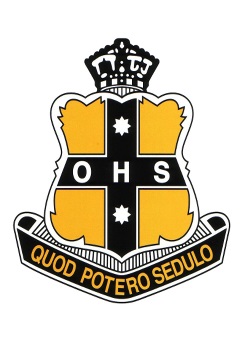 ASSESSMENT TASK 
Cookie MiningMaterials:Chocolate chip cookie ($3); Jumbo chip cookie ($5)Grid paperToothpickPaper clipsDirections: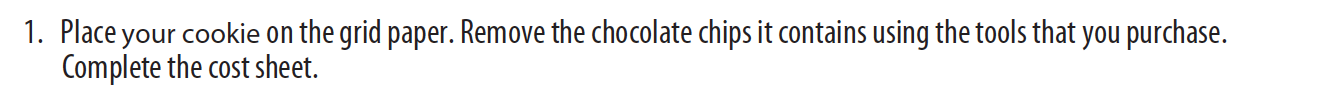 Special Instructions: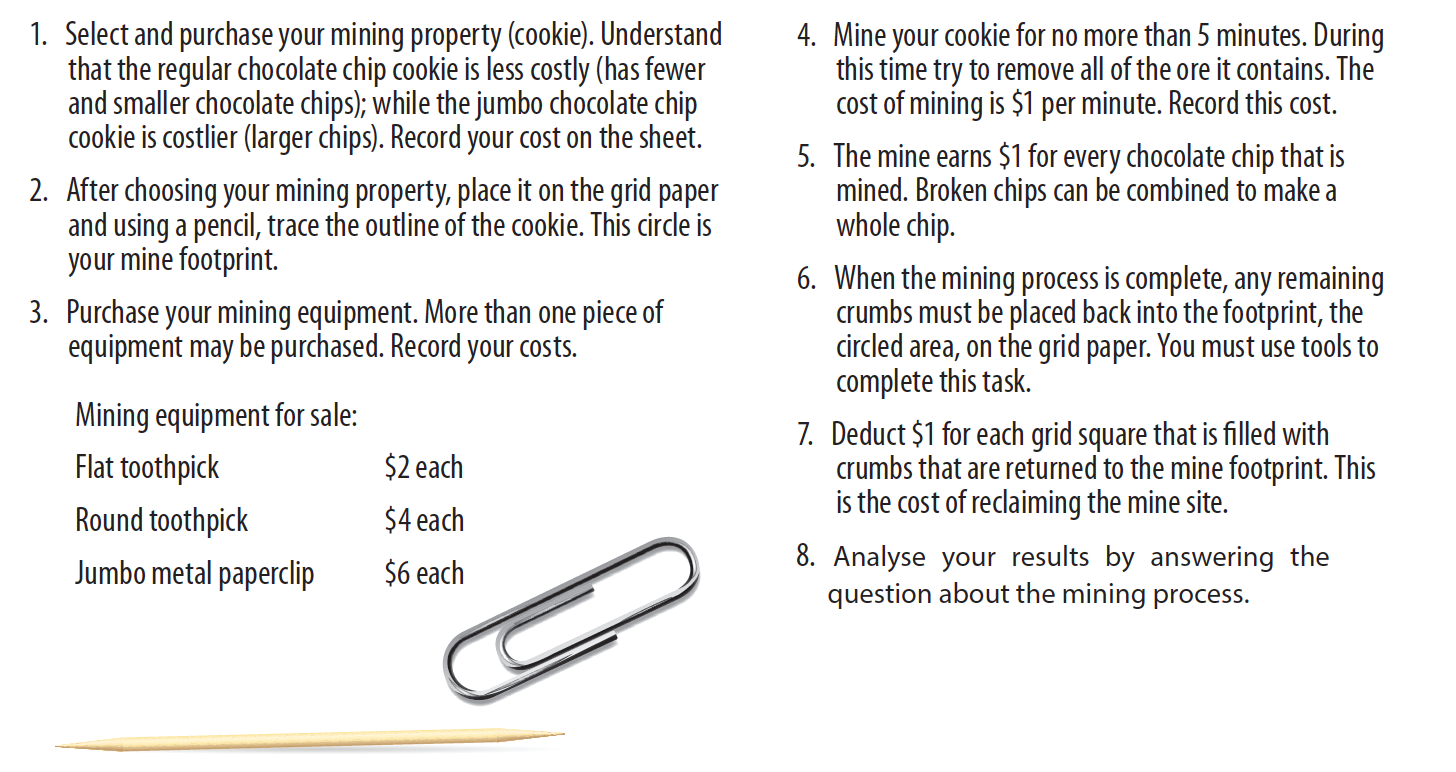 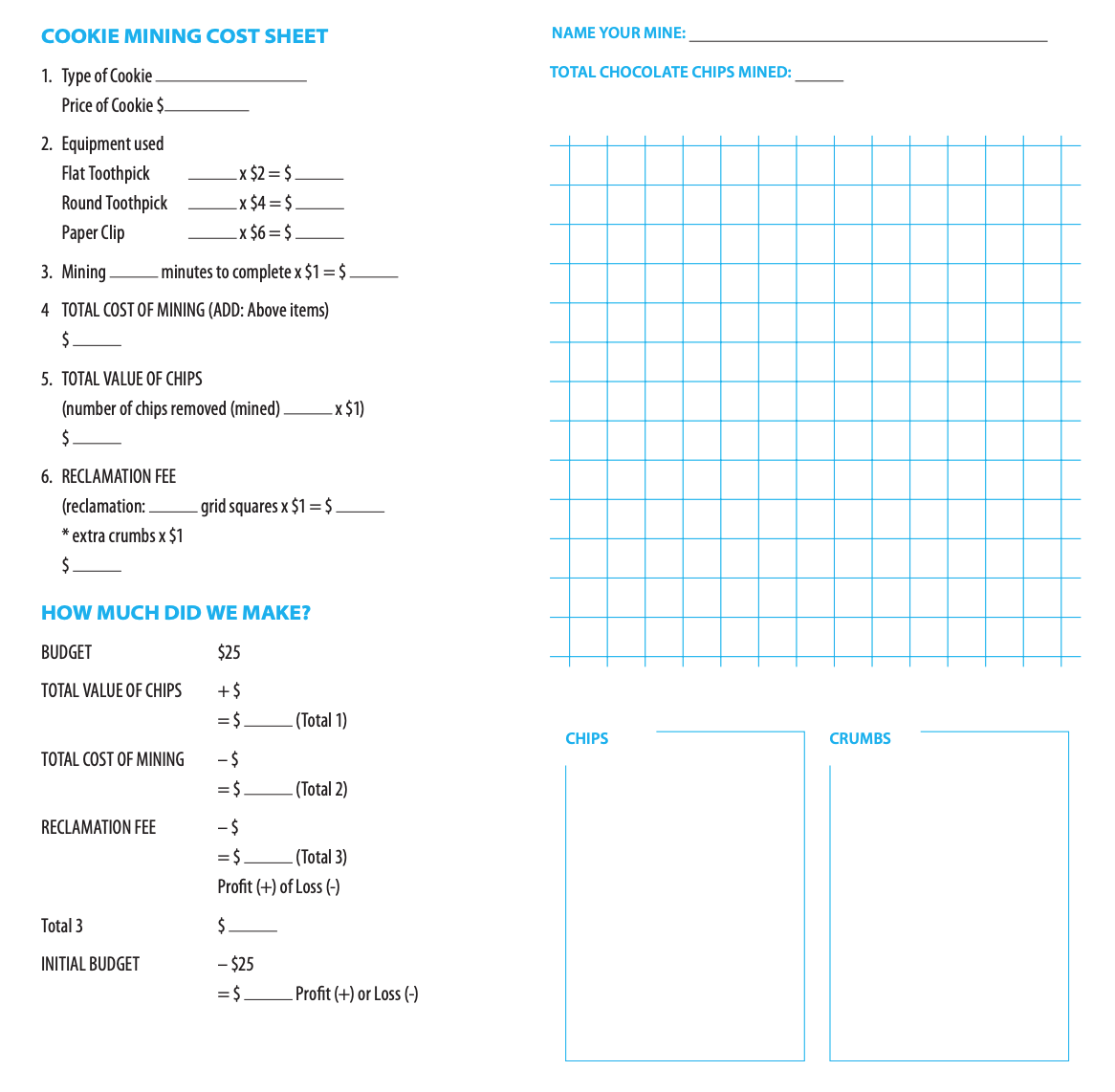 SubjectEarth and Environmental ScienceTopicEarth’s ResourcesClass TeacherMs J MansurHead TeacherMS J HuggettYear11Date GivenTuesday Week 11 Term 1 2023Date DueFriday (Week 1, Term 2)Weighting30%Assessment OutlineAs part of the Preliminary Earth & Environmental Science course, students will be required to investigate how non-renewable geological resources are extracted.  The Task:   Undertake an investigation to model how geological resources are recovered and analyse the profitability of operating the mine and the restoration of damaged lands after mining operations cease.Complete a depth study to describe the locations and extraction methods of mining copper with a focus on Cadia Mine.Investigation: Cookie MiningExtraction of the ‘ore’Calculating equipment used, total cost of mining and total profitAnalyse why the reclamation of the mine should be considered when calculating the economic profitability of the mine.Depth study: Copper as an ore of economic importancea description of how copper is extracted including a labeled diagrama flow chart detailing the stages in processing the copper ore to copper metalidentify locations where copper is extracted in Australia (including a labeled diagram)provide detail on the operations of Cadia minean assessment of the environmental effects of the mining methodYour report will include the investigation and the depth study.Your report should use multiple sources of information and all should be correctly cited using the APA style (got to: https://www.citethisforme.com).The task is worth        30% of your course marks.Non-completion of Task:If you know you are going to be away on the day that the task is due, you must make alternative arrangements with your teacher beforehand. If you are suddenly away on the day that the task is due, you must contact your teacher or Head Teacher on your return to school. Documentation will be required in both cases.Plagiarism:Plagiarism, the using of the work of others without acknowledgement will incur serious penalties and may result in a zero award. Any cheating will also incur penalties.Failure to follow the above procedures may result in a zero award.The policies and procedures that are outlined in the OHS Preliminary assessment booklet will be followed regarding the non-completion of assessment tasks.Outcomes AssessedThis task will evaluate a student’s ability in the following course outcomes.EES11-8        - describes the key features of the Earth’s systems, including the geosphere, atmosphere,                                      hydrosphere an hydrosphere and biosphere and how they are interrelatedEES11-1 Questioning and predicting- develop and evaluate inquiry questions and hypotheses to identify a concept that can be investigated scientifically, involving primary and secondary dataEES11-2 Planning investigations- assess risks, consider ethical issues and select appropriate materials and technologies when designing and planning an investigationEES 11-4 Processing data and information- apply quantitative processes where appropriateEES 11-6 Problem solving- solves scientific problems using primary and secondary data, critical thinking skills and scientific processes ExtensiveThoroughSoundBasicElementaryABCDECalculationsWS 11.4All components are completedCalculations are correct Some components are completedSome calculations are correctMinimal components are completedSome calculations are attempted321DiagramWS 11.4Clear diagrams of cookie which are accurately drawn and labelled3 completed diagramsSome diagrams of cookie are accurately drawn2 or less diagrams included Simple cookie diagrams included321Conducting the investigationWS 11.2 Employs safe work practices and conducted experiment in an effective mannerIssues with safety AND/OR did not use time effectively Issues with safety AND did not use time effectively321Depth Study DescriptionWS 11.6Extensive evaluation of mining extraction, detailed diagram includedThorough evaluation of mining extraction, includes a diagramEvaluation of mining extractionDescription of mining extraction includedBasic description of mining extraction 54321Depth Study Flow ChartWS 11.6Exceptional flow chart and explanation of all stages in the processing of copperFlow chart detailing all stages in the processing of copper, summary of process includedFlow chart including all stages in the processing of copperFlow chart includedFlow chart included but missing some steps54321Depth Study Locations identifiedWS 11.6Clearly identifies all locations in Australia where copper is extracted including a detailed diagramAll locations identified in Australia with diagramSome locations identified in Australia with basic diagramLimited locations identified in Australia with basic diagramLimited locations identified in Australia54321Depth Study Cadia Mine OperationWS 11.8Detailed explanation of the Cadia Mine operationsAn explanation of the Cadia Mine operationsInformation of the Cadia Mine operationsCadia Mine operations are included but no detail providedBrief mention of the Cadia Mine operations54321Depth Study Environmental EffectsWS 11.8Detailed assessment of the impacts of mining on the environmentEnvironmental effects of mining methods assessed thouroughlyEnvironmental effects of mining method description is satisfactory Environmental effects of mining methods includedLittle information on the environmental effects of mining included54321Reference listWS 11.1Extensive (more than 10) reference list is included and is correctly formatted using the APA styleReference list is included but the list is not correctly formatted An attempt at a reference list has been made321ConclusionWS 11.6Extensive analysis of considering the economic profitability of the mineThrough analysis of considering the economic profitability of the mineExplanation considering the economic profitability of the mineDescription in considering the economic profitability of the mineBasic description of considering the economic profitability of the mine54321WS 11.4/6 Feedback:WS 11.2/3Feedback:WS 11.6/20Feedback:EES 11.8/10Feedback:WS 11.1/3Feedback:Total/42Feedback:Conclusion:Analyse why the reclamation of the mine should be considered when calculating the economic profitability of the mine? (5 marks)________________________________________________________________________________________________________________________________________________________________________________________________________________________________________________________________________________________________________________________________________________________________________________________________________________________________________________________________________________________________________________________________________________________________________________________________________________________________________________________________________________